技术创新需求调查表企业信息企业信息企业信息企业信息企业信息企业信息企业信息企业信息企业信息企业信息企业信息企业名称企业名称企业名称企业名称南通荣恒环保设备有限公司南通荣恒环保设备有限公司南通荣恒环保设备有限公司机构代码机构代码91320684696769108G91320684696769108G区    域区    域区    域区    域江苏海门联系人曹旦曹旦电话电话13773712453行业领域行业领域行业领域行业领域通用机械通用机械通用机械产业领域产业领域机械装备机械装备经济规模经济规模经济规模经济规模1288万元1288万元1288万元人员规模人员规模25人25人需求信息需求信息需求信息需求信息需求信息需求信息需求信息需求信息需求信息需求信息需求信息技术需求情况说明技术需求类别技术需求类别☑技术研发（关键、核心技术）☑产品研发（产品升级、新产品研发）□技术改造（设备、研发生产条件）□技术配套（技术、产品等配套合作）☑技术研发（关键、核心技术）☑产品研发（产品升级、新产品研发）□技术改造（设备、研发生产条件）□技术配套（技术、产品等配套合作）☑技术研发（关键、核心技术）☑产品研发（产品升级、新产品研发）□技术改造（设备、研发生产条件）□技术配套（技术、产品等配套合作）☑技术研发（关键、核心技术）☑产品研发（产品升级、新产品研发）□技术改造（设备、研发生产条件）□技术配套（技术、产品等配套合作）☑技术研发（关键、核心技术）☑产品研发（产品升级、新产品研发）□技术改造（设备、研发生产条件）□技术配套（技术、产品等配套合作）☑技术研发（关键、核心技术）☑产品研发（产品升级、新产品研发）□技术改造（设备、研发生产条件）□技术配套（技术、产品等配套合作）☑技术研发（关键、核心技术）☑产品研发（产品升级、新产品研发）□技术改造（设备、研发生产条件）□技术配套（技术、产品等配套合作）☑技术研发（关键、核心技术）☑产品研发（产品升级、新产品研发）□技术改造（设备、研发生产条件）□技术配套（技术、产品等配套合作）技术需求情况说明技术需求简述技术需求简述回旋风机变加速度环境下的耐磨材料的研发回旋风机变加速度环境下的耐磨材料的研发回旋风机变加速度环境下的耐磨材料的研发回旋风机变加速度环境下的耐磨材料的研发回旋风机变加速度环境下的耐磨材料的研发回旋风机变加速度环境下的耐磨材料的研发回旋风机变加速度环境下的耐磨材料的研发回旋风机变加速度环境下的耐磨材料的研发技术需求详述技术需求详述（包括主要技术、条件、成熟度、成本等指标）如图所示，中间为一旋转轴承，四周四个小轴承绕中间轴承所带圆周体，在一偏心轨道上旋转。旋转过程中，由于存在偏心，其运转过程为变加速度过程，极易发生滚动摩擦以外的滑动摩擦。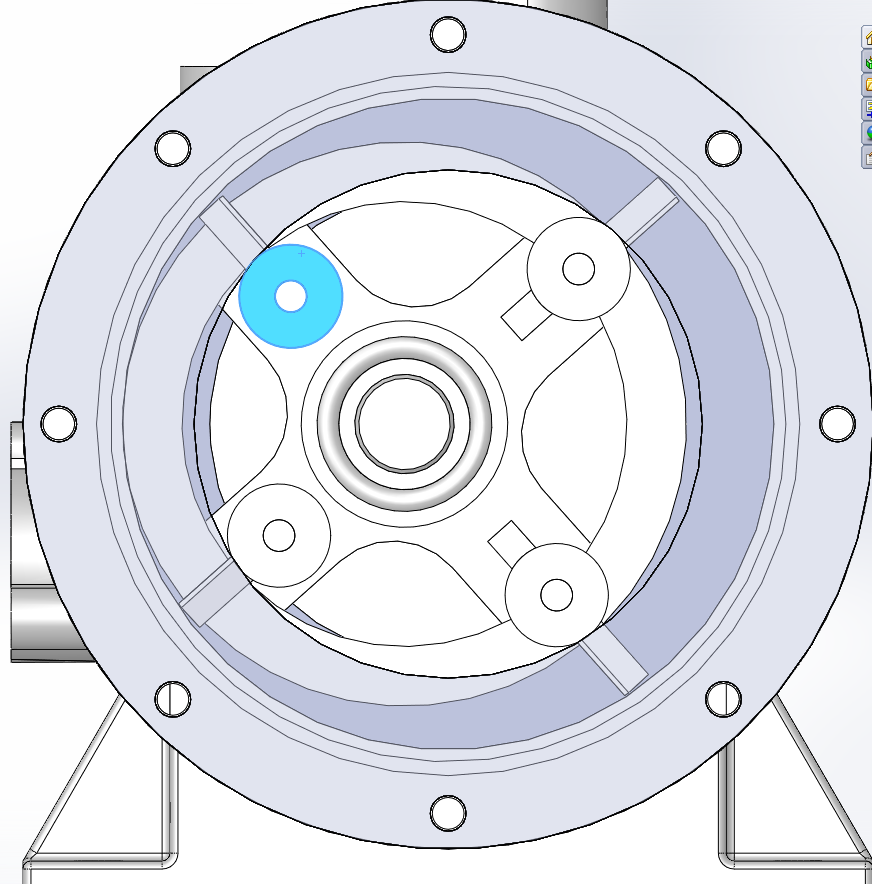 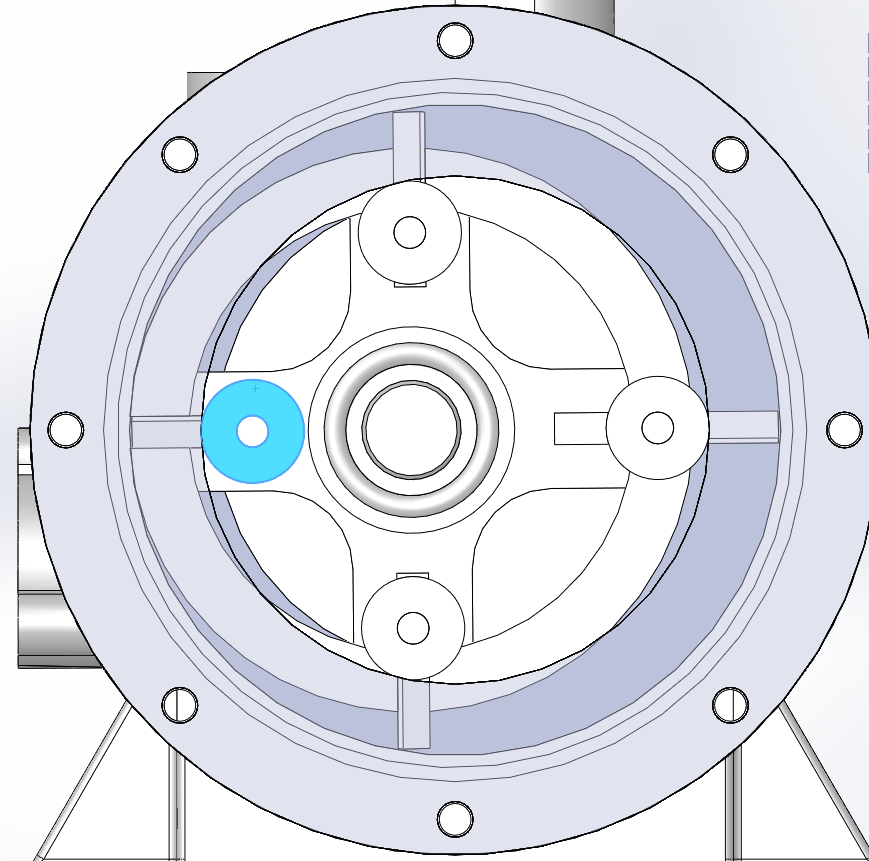 该轴承设计直径在30~80MM之间，转速5000~10000.需要能保持足够摩擦力避免其发生滑动摩擦的材料，或者如滑动摩擦不可避免，则需要材料耐磨。在100000小时工作寿命内，磨损量小于0.15MM.另，滚轮所带滑片，在转子所带的凹槽内滑动，需要保证其耐磨/自润滑，往复频率为每分钟3000~5000次。往复行程约30~100MM。需要拥有此耐磨性能的滑片。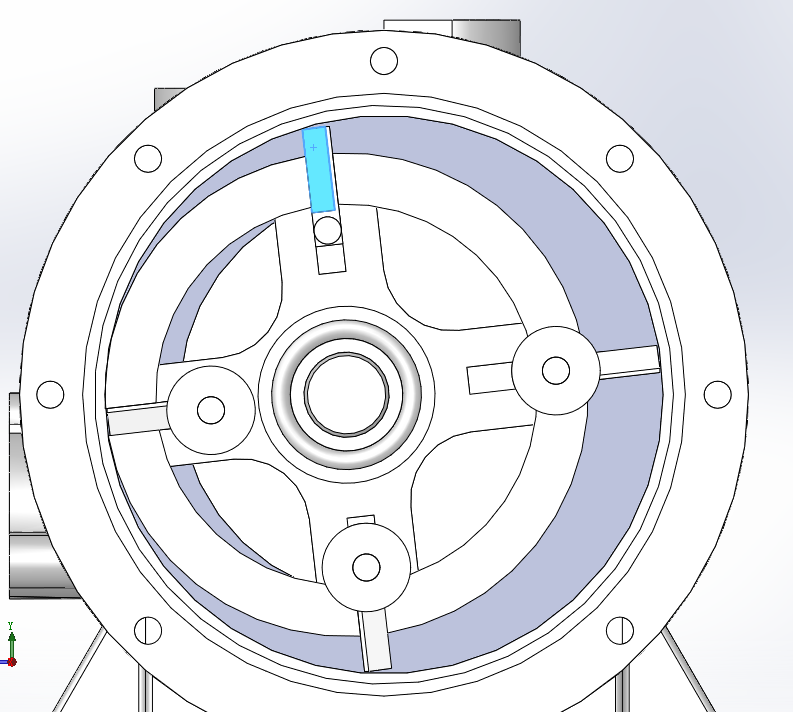 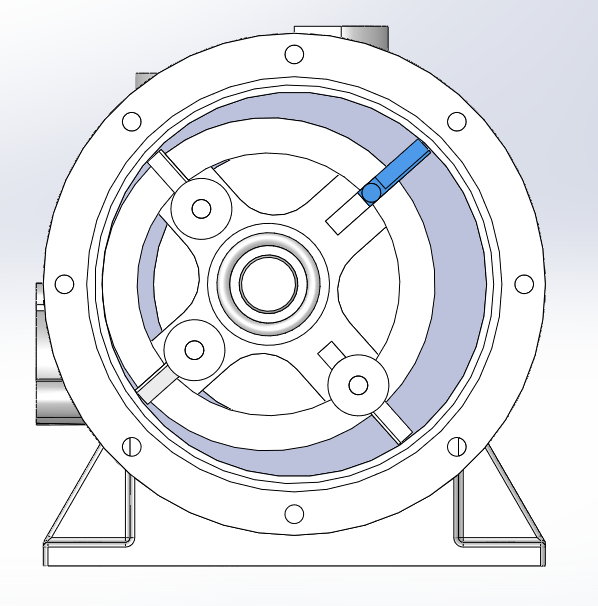 （包括主要技术、条件、成熟度、成本等指标）如图所示，中间为一旋转轴承，四周四个小轴承绕中间轴承所带圆周体，在一偏心轨道上旋转。旋转过程中，由于存在偏心，其运转过程为变加速度过程，极易发生滚动摩擦以外的滑动摩擦。该轴承设计直径在30~80MM之间，转速5000~10000.需要能保持足够摩擦力避免其发生滑动摩擦的材料，或者如滑动摩擦不可避免，则需要材料耐磨。在100000小时工作寿命内，磨损量小于0.15MM.另，滚轮所带滑片，在转子所带的凹槽内滑动，需要保证其耐磨/自润滑，往复频率为每分钟3000~5000次。往复行程约30~100MM。需要拥有此耐磨性能的滑片。（包括主要技术、条件、成熟度、成本等指标）如图所示，中间为一旋转轴承，四周四个小轴承绕中间轴承所带圆周体，在一偏心轨道上旋转。旋转过程中，由于存在偏心，其运转过程为变加速度过程，极易发生滚动摩擦以外的滑动摩擦。该轴承设计直径在30~80MM之间，转速5000~10000.需要能保持足够摩擦力避免其发生滑动摩擦的材料，或者如滑动摩擦不可避免，则需要材料耐磨。在100000小时工作寿命内，磨损量小于0.15MM.另，滚轮所带滑片，在转子所带的凹槽内滑动，需要保证其耐磨/自润滑，往复频率为每分钟3000~5000次。往复行程约30~100MM。需要拥有此耐磨性能的滑片。（包括主要技术、条件、成熟度、成本等指标）如图所示，中间为一旋转轴承，四周四个小轴承绕中间轴承所带圆周体，在一偏心轨道上旋转。旋转过程中，由于存在偏心，其运转过程为变加速度过程，极易发生滚动摩擦以外的滑动摩擦。该轴承设计直径在30~80MM之间，转速5000~10000.需要能保持足够摩擦力避免其发生滑动摩擦的材料，或者如滑动摩擦不可避免，则需要材料耐磨。在100000小时工作寿命内，磨损量小于0.15MM.另，滚轮所带滑片，在转子所带的凹槽内滑动，需要保证其耐磨/自润滑，往复频率为每分钟3000~5000次。往复行程约30~100MM。需要拥有此耐磨性能的滑片。（包括主要技术、条件、成熟度、成本等指标）如图所示，中间为一旋转轴承，四周四个小轴承绕中间轴承所带圆周体，在一偏心轨道上旋转。旋转过程中，由于存在偏心，其运转过程为变加速度过程，极易发生滚动摩擦以外的滑动摩擦。该轴承设计直径在30~80MM之间，转速5000~10000.需要能保持足够摩擦力避免其发生滑动摩擦的材料，或者如滑动摩擦不可避免，则需要材料耐磨。在100000小时工作寿命内，磨损量小于0.15MM.另，滚轮所带滑片，在转子所带的凹槽内滑动，需要保证其耐磨/自润滑，往复频率为每分钟3000~5000次。往复行程约30~100MM。需要拥有此耐磨性能的滑片。（包括主要技术、条件、成熟度、成本等指标）如图所示，中间为一旋转轴承，四周四个小轴承绕中间轴承所带圆周体，在一偏心轨道上旋转。旋转过程中，由于存在偏心，其运转过程为变加速度过程，极易发生滚动摩擦以外的滑动摩擦。该轴承设计直径在30~80MM之间，转速5000~10000.需要能保持足够摩擦力避免其发生滑动摩擦的材料，或者如滑动摩擦不可避免，则需要材料耐磨。在100000小时工作寿命内，磨损量小于0.15MM.另，滚轮所带滑片，在转子所带的凹槽内滑动，需要保证其耐磨/自润滑，往复频率为每分钟3000~5000次。往复行程约30~100MM。需要拥有此耐磨性能的滑片。（包括主要技术、条件、成熟度、成本等指标）如图所示，中间为一旋转轴承，四周四个小轴承绕中间轴承所带圆周体，在一偏心轨道上旋转。旋转过程中，由于存在偏心，其运转过程为变加速度过程，极易发生滚动摩擦以外的滑动摩擦。该轴承设计直径在30~80MM之间，转速5000~10000.需要能保持足够摩擦力避免其发生滑动摩擦的材料，或者如滑动摩擦不可避免，则需要材料耐磨。在100000小时工作寿命内，磨损量小于0.15MM.另，滚轮所带滑片，在转子所带的凹槽内滑动，需要保证其耐磨/自润滑，往复频率为每分钟3000~5000次。往复行程约30~100MM。需要拥有此耐磨性能的滑片。（包括主要技术、条件、成熟度、成本等指标）如图所示，中间为一旋转轴承，四周四个小轴承绕中间轴承所带圆周体，在一偏心轨道上旋转。旋转过程中，由于存在偏心，其运转过程为变加速度过程，极易发生滚动摩擦以外的滑动摩擦。该轴承设计直径在30~80MM之间，转速5000~10000.需要能保持足够摩擦力避免其发生滑动摩擦的材料，或者如滑动摩擦不可避免，则需要材料耐磨。在100000小时工作寿命内，磨损量小于0.15MM.另，滚轮所带滑片，在转子所带的凹槽内滑动，需要保证其耐磨/自润滑，往复频率为每分钟3000~5000次。往复行程约30~100MM。需要拥有此耐磨性能的滑片。现有基础情况现有基础情况（企业已经开展的工作、所处阶段、投入资金和人力、仪器设备、生产条件等）公司目前在罗茨风机技术上设计已达到现代化水平，而仪器设备未实现现代化难以满足要求，尝试通过改良设备解决问题。目前在磁悬浮技术应用在罗茨风机上的技术研发上，已申请专利解决轴承直径过大的问题，目前碍于资金、合作方及产业化成本等问题限制了发展；在回转式风机的研发中，目前正尝试搭建专利壁垒，解决运行中刮片摩擦力阻力和热量限制转速的问题。（企业已经开展的工作、所处阶段、投入资金和人力、仪器设备、生产条件等）公司目前在罗茨风机技术上设计已达到现代化水平，而仪器设备未实现现代化难以满足要求，尝试通过改良设备解决问题。目前在磁悬浮技术应用在罗茨风机上的技术研发上，已申请专利解决轴承直径过大的问题，目前碍于资金、合作方及产业化成本等问题限制了发展；在回转式风机的研发中，目前正尝试搭建专利壁垒，解决运行中刮片摩擦力阻力和热量限制转速的问题。（企业已经开展的工作、所处阶段、投入资金和人力、仪器设备、生产条件等）公司目前在罗茨风机技术上设计已达到现代化水平，而仪器设备未实现现代化难以满足要求，尝试通过改良设备解决问题。目前在磁悬浮技术应用在罗茨风机上的技术研发上，已申请专利解决轴承直径过大的问题，目前碍于资金、合作方及产业化成本等问题限制了发展；在回转式风机的研发中，目前正尝试搭建专利壁垒，解决运行中刮片摩擦力阻力和热量限制转速的问题。（企业已经开展的工作、所处阶段、投入资金和人力、仪器设备、生产条件等）公司目前在罗茨风机技术上设计已达到现代化水平，而仪器设备未实现现代化难以满足要求，尝试通过改良设备解决问题。目前在磁悬浮技术应用在罗茨风机上的技术研发上，已申请专利解决轴承直径过大的问题，目前碍于资金、合作方及产业化成本等问题限制了发展；在回转式风机的研发中，目前正尝试搭建专利壁垒，解决运行中刮片摩擦力阻力和热量限制转速的问题。（企业已经开展的工作、所处阶段、投入资金和人力、仪器设备、生产条件等）公司目前在罗茨风机技术上设计已达到现代化水平，而仪器设备未实现现代化难以满足要求，尝试通过改良设备解决问题。目前在磁悬浮技术应用在罗茨风机上的技术研发上，已申请专利解决轴承直径过大的问题，目前碍于资金、合作方及产业化成本等问题限制了发展；在回转式风机的研发中，目前正尝试搭建专利壁垒，解决运行中刮片摩擦力阻力和热量限制转速的问题。（企业已经开展的工作、所处阶段、投入资金和人力、仪器设备、生产条件等）公司目前在罗茨风机技术上设计已达到现代化水平，而仪器设备未实现现代化难以满足要求，尝试通过改良设备解决问题。目前在磁悬浮技术应用在罗茨风机上的技术研发上，已申请专利解决轴承直径过大的问题，目前碍于资金、合作方及产业化成本等问题限制了发展；在回转式风机的研发中，目前正尝试搭建专利壁垒，解决运行中刮片摩擦力阻力和热量限制转速的问题。（企业已经开展的工作、所处阶段、投入资金和人力、仪器设备、生产条件等）公司目前在罗茨风机技术上设计已达到现代化水平，而仪器设备未实现现代化难以满足要求，尝试通过改良设备解决问题。目前在磁悬浮技术应用在罗茨风机上的技术研发上，已申请专利解决轴承直径过大的问题，目前碍于资金、合作方及产业化成本等问题限制了发展；在回转式风机的研发中，目前正尝试搭建专利壁垒，解决运行中刮片摩擦力阻力和热量限制转速的问题。（企业已经开展的工作、所处阶段、投入资金和人力、仪器设备、生产条件等）公司目前在罗茨风机技术上设计已达到现代化水平，而仪器设备未实现现代化难以满足要求，尝试通过改良设备解决问题。目前在磁悬浮技术应用在罗茨风机上的技术研发上，已申请专利解决轴承直径过大的问题，目前碍于资金、合作方及产业化成本等问题限制了发展；在回转式风机的研发中，目前正尝试搭建专利壁垒，解决运行中刮片摩擦力阻力和热量限制转速的问题。产学研合作需求需求描述需求描述（希望与哪类高校、科研院所开展产学研合作，共建创新载体，以及对专家及团队所属领域和水平的要求）希望与南京大学、武汉大学、华东理工大学等磁悬浮领域相关专家进行合作。（希望与哪类高校、科研院所开展产学研合作，共建创新载体，以及对专家及团队所属领域和水平的要求）希望与南京大学、武汉大学、华东理工大学等磁悬浮领域相关专家进行合作。（希望与哪类高校、科研院所开展产学研合作，共建创新载体，以及对专家及团队所属领域和水平的要求）希望与南京大学、武汉大学、华东理工大学等磁悬浮领域相关专家进行合作。（希望与哪类高校、科研院所开展产学研合作，共建创新载体，以及对专家及团队所属领域和水平的要求）希望与南京大学、武汉大学、华东理工大学等磁悬浮领域相关专家进行合作。（希望与哪类高校、科研院所开展产学研合作，共建创新载体，以及对专家及团队所属领域和水平的要求）希望与南京大学、武汉大学、华东理工大学等磁悬浮领域相关专家进行合作。（希望与哪类高校、科研院所开展产学研合作，共建创新载体，以及对专家及团队所属领域和水平的要求）希望与南京大学、武汉大学、华东理工大学等磁悬浮领域相关专家进行合作。（希望与哪类高校、科研院所开展产学研合作，共建创新载体，以及对专家及团队所属领域和水平的要求）希望与南京大学、武汉大学、华东理工大学等磁悬浮领域相关专家进行合作。（希望与哪类高校、科研院所开展产学研合作，共建创新载体，以及对专家及团队所属领域和水平的要求）希望与南京大学、武汉大学、华东理工大学等磁悬浮领域相关专家进行合作。产学研合作需求合作方式合作方式 □技术转让    □技术入股   ☑联合开发   □委托研发  □委托团队、专家长期技术服务    ☑共建新研发、生产实体 □技术转让    □技术入股   ☑联合开发   □委托研发  □委托团队、专家长期技术服务    ☑共建新研发、生产实体 □技术转让    □技术入股   ☑联合开发   □委托研发  □委托团队、专家长期技术服务    ☑共建新研发、生产实体 □技术转让    □技术入股   ☑联合开发   □委托研发  □委托团队、专家长期技术服务    ☑共建新研发、生产实体 □技术转让    □技术入股   ☑联合开发   □委托研发  □委托团队、专家长期技术服务    ☑共建新研发、生产实体 □技术转让    □技术入股   ☑联合开发   □委托研发  □委托团队、专家长期技术服务    ☑共建新研发、生产实体 □技术转让    □技术入股   ☑联合开发   □委托研发  □委托团队、专家长期技术服务    ☑共建新研发、生产实体 □技术转让    □技术入股   ☑联合开发   □委托研发  □委托团队、专家长期技术服务    ☑共建新研发、生产实体其他需求□技术转移  □研发费用加计扣除  □知识产权  □科技金融 □检验检测  □质量体系  □行业政策   □科技政策  □招标采购 □产品/服务市场占有率分析  □市场前景分析  □企业发展战略咨询           □其他                                 □技术转移  □研发费用加计扣除  □知识产权  □科技金融 □检验检测  □质量体系  □行业政策   □科技政策  □招标采购 □产品/服务市场占有率分析  □市场前景分析  □企业发展战略咨询           □其他                                 □技术转移  □研发费用加计扣除  □知识产权  □科技金融 □检验检测  □质量体系  □行业政策   □科技政策  □招标采购 □产品/服务市场占有率分析  □市场前景分析  □企业发展战略咨询           □其他                                 □技术转移  □研发费用加计扣除  □知识产权  □科技金融 □检验检测  □质量体系  □行业政策   □科技政策  □招标采购 □产品/服务市场占有率分析  □市场前景分析  □企业发展战略咨询           □其他                                 □技术转移  □研发费用加计扣除  □知识产权  □科技金融 □检验检测  □质量体系  □行业政策   □科技政策  □招标采购 □产品/服务市场占有率分析  □市场前景分析  □企业发展战略咨询           □其他                                 □技术转移  □研发费用加计扣除  □知识产权  □科技金融 □检验检测  □质量体系  □行业政策   □科技政策  □招标采购 □产品/服务市场占有率分析  □市场前景分析  □企业发展战略咨询           □其他                                 □技术转移  □研发费用加计扣除  □知识产权  □科技金融 □检验检测  □质量体系  □行业政策   □科技政策  □招标采购 □产品/服务市场占有率分析  □市场前景分析  □企业发展战略咨询           □其他                                 □技术转移  □研发费用加计扣除  □知识产权  □科技金融 □检验检测  □质量体系  □行业政策   □科技政策  □招标采购 □产品/服务市场占有率分析  □市场前景分析  □企业发展战略咨询           □其他                                 □技术转移  □研发费用加计扣除  □知识产权  □科技金融 □检验检测  □质量体系  □行业政策   □科技政策  □招标采购 □产品/服务市场占有率分析  □市场前景分析  □企业发展战略咨询           □其他                                 □技术转移  □研发费用加计扣除  □知识产权  □科技金融 □检验检测  □质量体系  □行业政策   □科技政策  □招标采购 □产品/服务市场占有率分析  □市场前景分析  □企业发展战略咨询           □其他                                 管理信息管理信息管理信息管理信息管理信息管理信息管理信息管理信息管理信息管理信息管理信息同意公开需求信息同意公开需求信息 ☑是                               □否 □部分公开(说明）                                               ☑是                               □否 □部分公开(说明）                                               ☑是                               □否 □部分公开(说明）                                               ☑是                               □否 □部分公开(说明）                                               ☑是                               □否 □部分公开(说明）                                               ☑是                               □否 □部分公开(说明）                                               ☑是                               □否 □部分公开(说明）                                               ☑是                               □否 □部分公开(说明）                                               ☑是                               □否 □部分公开(说明）                                              同意接受专家服务同意接受专家服务 ☑是                 □否 ☑是                 □否 ☑是                 □否 ☑是                 □否 ☑是                 □否 ☑是                 □否 ☑是                 □否 ☑是                 □否 ☑是                 □否同意参与对解决方案的筛选评价同意参与对解决方案的筛选评价 ☑是 □否 ☑是 □否 ☑是 □否 ☑是 □否 ☑是 □否 ☑是 □否 ☑是 □否 ☑是 □否 ☑是 □否同意对优秀解决方案给予奖励同意对优秀解决方案给予奖励 □是，金额              万元。（奖金仅用作奖励现场参赛者，不作为技术转让、技术许可或其他独占性合作的前提条件） ☑否
                     法人代表：             年  月  日 □是，金额              万元。（奖金仅用作奖励现场参赛者，不作为技术转让、技术许可或其他独占性合作的前提条件） ☑否
                     法人代表：             年  月  日 □是，金额              万元。（奖金仅用作奖励现场参赛者，不作为技术转让、技术许可或其他独占性合作的前提条件） ☑否
                     法人代表：             年  月  日 □是，金额              万元。（奖金仅用作奖励现场参赛者，不作为技术转让、技术许可或其他独占性合作的前提条件） ☑否
                     法人代表：             年  月  日 □是，金额              万元。（奖金仅用作奖励现场参赛者，不作为技术转让、技术许可或其他独占性合作的前提条件） ☑否
                     法人代表：             年  月  日 □是，金额              万元。（奖金仅用作奖励现场参赛者，不作为技术转让、技术许可或其他独占性合作的前提条件） ☑否
                     法人代表：             年  月  日 □是，金额              万元。（奖金仅用作奖励现场参赛者，不作为技术转让、技术许可或其他独占性合作的前提条件） ☑否
                     法人代表：             年  月  日 □是，金额              万元。（奖金仅用作奖励现场参赛者，不作为技术转让、技术许可或其他独占性合作的前提条件） ☑否
                     法人代表：             年  月  日 □是，金额              万元。（奖金仅用作奖励现场参赛者，不作为技术转让、技术许可或其他独占性合作的前提条件） ☑否
                     法人代表：             年  月  日